О внесении изменений в приказ Государственной жилищной инспекции Липецкой области от 16 декабря 2014 года № 124 "Об утверждении Административного регламента предоставления государственной услуги "Лицензирование предпринимательской деятельности по управлению многоквартирными домами"По результатам проведенного мониторинга нормативных правовых актов Государственной жилищной инспекции Липецкой области и в целях приведения в соответствие с действующим законодательством приказываю:внести в приказ Государственной жилищной инспекции Липецкой области от 16 декабря 2014 года № 124 "Об утверждении Административного регламента предоставления государственной услуги "Лицензирование предпринимательской деятельности по управлению многоквартирными домами" ("Липецкая газета", 2014, 27 декабря; 2015, 04 февраля; 2016, 13 января, 12 февраля, 31 мая; 2017, 13 января; 2018, 08 июня, 28 июля; 2019,                      06 декабря) следующие изменения:   1. пункт 2 приказа изложить в следующей редакции           	  "2. Контроль за исполнением настоящего приказа возложить на заместителя руководителя инспекции-начальника отдела Демихова В.В.";  	2. в приложении к приказу:подпункт 2 пункта 11 изложить в следующей редакции:        	"2) принятия решения о предоставлении, прекращении действия лицензии, продлении срока действия лицензии а также переоформлении лицензии;";         подпункт 4 пункта 17 исключить;пункт 18 изложить в следующей редакции:    "18. Срок предоставления государственной услуги:1) принятие решения о предоставлении (об отказе в предоставлении) лицензии - не более 45 (сорока пяти) рабочих дней со дня поступления в Госжилинспекцию надлежащим образом оформленного заявления о предоставлении лицензии и в полном объеме прилагаемых к нему документов (сведений), предусмотренных пунктом 20 Административного регламента;2) принятие решения о переоформлении (об отказе в переоформлении) лицензии (в случаях реорганизации юридического лица в форме преобразования, изменения его наименования, адреса места нахождения и изменения) - 10 рабочих дней со дня поступления в Госжилинспекцию надлежащим образом оформленного заявления о переоформлении лицензии и в полном объеме прилагаемых к нему документов (сведений), предусмотренных пунктами 21 и 22 Административного регламента;3) направление уведомления о предоставлении (об отказе в предоставлении) лицензии – в течение трех рабочих дней после дня внесения записи о предоставлении лицензии в реестр лицензий (со дня принятия  решения об отказе);     4) предоставление сведений о конкретной лицензии в виде выписки из реестра лицензий, копии акта Госжилинспекции о принятом решении либо справки об отсутствии запрашиваемых сведений – в течение 3 рабочих дней с момента получения заявления в Госжилинспекцию документа (заявления), предусмотренного пунктом 25 Административного регламента; 5) прекращение действия лицензии и аннулирование лицензии - в течение  10  рабочих дней со дня получения Госжилинспекцией:                                                        - заявления лицензиата о прекращении деятельности;- сведений от федерального органа исполнительной власти, осуществляющего государственную регистрацию юридических лиц и индивидуальных предпринимателей, о дате внесения в соответствующий единый государственный реестр записи о прекращении юридическим лицом деятельности или о прекращении физическим лицом деятельности в качестве индивидуального предпринимателя;- выписки из вступившего в законную силу решения суда об аннулировании лицензии;6) принятие решения о продлении срока действия лицензии - не более 30 календарных дней со дня поступления в Госжилинспекцию надлежащим образом оформленного заявления о продлении срока действия лицензии.";                4) пункт 20 изложить в следующей редакции:    "20. Для предоставления лицензии представляются следующие документы (сведения):1) заявление о предоставлении лицензии;2) копия квалификационного аттестата   должностного     лица соискателя лицензии;копия   приказа   о    назначении   на   должность   должностного   лица соискателя лицензии;4) опись прилагаемых документов.            Заявители в целях получения государственной услуги обращаются непосредственно в Госжилинспекцию или в УМФЦ.          	 В электронной форме государственная услуга предоставляется с использованием единого портала государственных и муниципальных услуг, регионального портала государственных и муниципальных услуг, платформы государственных сервисов.                                                                                                                                                                                                                                        Заявление о предоставлении лицензии и прилагаемые к нему документы, предусмотренные законодательством Российской Федерации, соискателем лицензии предоставляются в Госжилинспекцию или УМФЦ на бумажном носителе или направляютя заказным почтовым отправлением с уведомлением о вручении.     Соискатель лицензии вправе направить в Госжилинспекцию заявление о предоставлении лицензии и прилагаемые к нему документы, предусмотренные законодательством Российской Федерации, в форме электронных документов (пакета электронных документов) в порядке, установленном законодательством Российской Федерации.";     5)  пункт 21 изложить в следующей редакции:    "21. Для переоформления лицензии в случаях реорганизации юридического лица в форме преобразования представляются следующие документы (сведения):     1) заявление о переоформлении лицензии, в котором указываются новые сведения о лицензиате или его правопреемнике, предусмотренные частью 1 статьи 13 Федерального закона от 4 мая 2011 года № 99-ФЗ, и данные документа, подтверждающего факт внесения соответствующих изменений в единый государственный реестр юридических лиц; 2) оригинал действующей лицензии (при наличии);  3) опись прилагаемых документов.       	Заявление о переоформлении лицензии и прилагаемые к нему документы лицензиат, его правопреемник или иное предусмотренное федеральным законом лицо предоставляет в форме электронного документа в лицензирующий орган в порядке, установленном законодательством Российской Федерации.  Заявление о переоформлении лицензии лицензиат, его правопреемник или иное предусмотренное федеральным законом лицо также вправе представить в лицензирующий орган или в УМФЦ непосредственно или направить заказным почтовым отправлением с уведомлением о вручении.                       Заявление о переоформлении лицензии и прилагаемые к нему документы представляются в лицензирующий орган не позднее чем через пятнадцать рабочих дней со дня внесения соответствующих изменений в единый государственный реестр юридических лиц."; 6)  пункт 22 изложить в следующей редакции:     	 "22. Для переоформления лицензии в случаях изменения наименования юридического лица, адреса места его нахождения представляются следующие документы (сведения): 1) заявление о переоформлении лицензии, в котором указываются новые сведения о лицензиате и данные документа, подтверждающего факт внесения соответствующих изменений в единый государственный реестр юридических лиц;     2) оригинал действующей лицензии (при наличии);    3) опись прилагаемых документов.   	Заявление о переоформлении лицензии и прилагаемые к нему документы  предоставляются в форме электронного документа в лицензирующий орган в порядке, установленном законодательством Российской Федерации.  Заявление о переоформлении лицензии и прилагаемые к нему документы  представляются в лицензирующий орган или в УМФЦ непосредственно или направляются заказным почтовым отправлением с уведомлением о вручении.                                                              Заявление о переоформлении лицензии и прилагаемые к нему документы представляются в лицензирующий орган не позднее чем через пятнадцать рабочих дней со дня внесения соответствующих изменений в единый государственный реестр юридических лиц.";7)  пункты 24, 26 исключить;    8)  пункт 25 дополнить абзацем следующего содержания:"Сведения о конкретной лицензии также по выбору заявителя передаются ему непосредственно, направляются заказным почтовым отправлением с уведомлением о вручении или в форме электронного документа, подписанного усиленной квалифицированной электронной подписью, лицензирующим органом в виде выписки из реестра лицензий, либо копии акта лицензирующего органа о принятом решении, либо справки об отсутствии запрашиваемых сведений, которая выдается в случае отсутствия в реестре лицензий сведений о лицензиях или при невозможности определения конкретного лицензиата.";   9)   пункт 30.1 изложить в следующей редакции: "30.1. При предоставлении государственной услуги Госжилинспекция не вправе требовать от заявителя:     1) представления документов и информации или осуществления действий, представление или осуществление которых не предусмотрено нормативными правовыми актами, регулирующими отношения, возникающие в связи с предоставлением государственной услуги;      	 2) представления документов и информации, в том числе подтверждающих внесение заявителем платы за предоставление государственной услуги, которые находятся в распоряжении органов, предоставляющих государственные услуги, иных государственных органов, органов местного самоуправления либо подведомственных государственным органам или органам местного самоуправления организаций, участвующих в предоставлении государственных и муниципальных услуг, в соответствии с нормативными правовыми актами Российской Федерации, нормативными правовыми актами субъектов Российской Федерации, муниципальными правовыми актами, за исключением документов, включенных в определенный частью 6 статьи 7 Федерального закона от 27 июля 2010 года № 210-ФЗ "Об организации предоставления государственных и муниципальных услуг" перечень документов. Заявитель вправе представить указанные документы и информацию по собственной инициативе;                 3) осуществления действий, в том числе согласований, необходимых для получения государственной услуги и связанных с обращением в иные государственные органы, органы местного самоуправления, организации, за исключением получения услуг и получения документов и информации, предоставляемых в результате предоставления таких услуг, включенных в перечни, указанные в части 1 статьи 9 Федерального закона от 27 июля 2010 года № 210-ФЗ "Об организации предоставления государственных и муниципальных услуг";4) представления документов и информации, отсутствие и (или) недостоверность которых не указывались при первоначальном отказе в приеме документов, необходимых для предоставления государственной  услуги, либо в предоставлении государственной услуги, за исключением следующих случаев:                                                                                                                                                   а) изменение требований нормативных правовых актов, касающихся предоставления государственной услуги, после первоначальной подачи заявления о предоставлении государственной услуги;  б) наличие ошибок в заявлении о предоставлении государственной услуги и документах, поданных заявителем после первоначального отказа в приеме документов, необходимых для предоставления государственной услуги, либо в предоставлении государственной услуги и не включенных в представленный ранее комплект документов;   в) истечение срока действия документов или изменение информации после первоначального отказа в приеме документов, необходимых для предоставления государственной услуги, либо в предоставлении государственной услуги;   г) выявление документально подтвержденного факта (признаков) ошибочного или противоправного действия (бездействия) должностного лица органа, предоставляющего государственную услугу, государственного служащего, работника многофункционального центра, работника организации, предусмотренной частью 1.1 статьи 16 Федерального закона от 27 июля 2010 года № 210-ФЗ "Об организации предоставления государственных и муниципальных услуг", при первоначальном отказе в приеме документов, необходимых для предоставления государственной услуги, либо в предоставлении государственной услуги, о чем в письменном виде за подписью руководителя органа, предоставляющего государственную услугу, руководителя многофункционального центра при первоначальном отказе в приеме документов, необходимых для предоставления государственной услуги, либо руководителя организации, предусмотренной частью 1.1 статьи 16 Федерального закона от 27 июля 2010 года № 210-ФЗ "Об организации предоставления государственных и муниципальных услуг" уведомляется заявитель, а также приносятся извинения за доставленные неудобства;                                                                         5) предоставления на бумажном носителе документов и информации, электронные образы которых ранее были заверены в соответствии с пунктом 7.2 части 1 статьи 16 Федерального закона от 27 июля 2010 года № 210-ФЗ "Об организации предоставления государственных и муниципальных услуг", за исключением случаев, если нанесение отметок на такие документы либо их изъятие является необходимым условием предоставления государственной услуги, и иных случаев, установленных федеральными законами.";         10) подпункт 3 пункта 33 исключить;         11) пункты 34,35 изложить в следующей редакции:  "34. Взимание с заявителя государственной пошлины за предоставление государственной услуги (предоставление лицензии, переоформление лицензии) осуществляется в размерах, установленных подпунктом 92 пункта 1 статьи 333.33 Налогового кодекса Российской Федерации.   Не допускается взимание с соискателей лицензий и лицензиатов платы за осуществление лицензирования, за исключением случаев, предусмотренных абзацем 3 настоящего пункта.     Выписка из реестра лицензий на бумажном носителе предоставляется за плату. Размер такой платы, порядок ее взимания, случаи и порядок возврата устанавливаются органом, определяющим государственную политику в сфере лицензирования. Выписка из реестра лицензий в форме электронного документа, подписанного усиленной квалифицированной электронной подписью лицензирующего органа, предоставляется без взимания платы.           В случае внесения изменений в выданный по результатам предоставления государственной услуги документ, направленных на исправление ошибок, допущенных по вине Госжилинспекции и (или) ее должностного лица, плата с заявителя не взимается.                                                                      35. Сведения о конкретной лицензии в виде копии акта о принятом решении, либо справки об отсутствии запрашиваемых сведений предоставляются физическим и юридическим лицам бесплатно.";          12) пункт 39 изложить в следующей редакции: "39. Выдача заявителю  уведомления о предоставлении (об отказе в предоставлении) лицензии (об отказе в переоформлении лицензии), сведений о конкретной лицензии, справки об отсутствии запрашиваемых сведений осуществляется должностным лицом Госжилинспекции, ответственным за прием и регистрацию документов, без предварительной записи в порядке очередности."; 13) в пункте 42: 1) в подпунктах 2, 6 слова "при получении" заменить словами "при предоставлении"; 2) подпункты 3, 4 исключить;    14) дополнить пунктами 46.1, 46.2 следующего содержания: "46.1 Госжилинспекция обеспечивает:            прием и рассмотрение полученных от УМФЦ в электронной форме документов и информации, подписанных усиленной квалифицированной электронной подписью, необходимых для предоставления государственной услуги, без получения таких документов и информации на бумажном носителе; уведомление УМФЦ об изменении нормативных правовых актов, регулирующих отношения, возникающие в связи с предоставлением государственной услуги.             46.2 Организация предоставления государственной услуги в ходе личного приема может не осуществляться при согласовании с высшим исполнительным органом государственной власти Липецкой области.";           15) подпункт 5 пункта 47 изложить в следующей редакции:         "5)  предоставление сведений о конкретной лицензии, справки об отсутствии запрашиваемых сведений;";16) пункт 48 исключить.17) пункт 49 изложить в следующей редакции:           "49. Основанием для начала исполнения административной процедуры, предусмотренной пп. 1 п. 47 настоящего регламента, является поступившее в Госжилинспекцию либо в УМФЦ, либо через Единый портал и (или) Региональный портал заявление заявителя (его уполномоченного представителя) о предоставлении (переоформлении) лицензии с приложением документов, указанных в п. 20 настоящего регламента.                     Для обработки персональных данных при регистрации субъекта персональных данных на Едином портале и на Региональном портале не требуется получение согласия заявителя как субъекта персональных данных в соответствии с требованиями статьи 6 Федерального закона от 27 июля 2006 года № 152-ФЗ "О персональных данных.";                 18) пункт 54 изложить в следующей редакции:           "54. Для предоставления лицензии соискатель лицензии представляет в Госжилинспекцию непосредственно или направляет заказным почтовым отправлением с уведомлением о вручении, УМФЦ заявление (приложения 4, 5) и документы (сведения), предусмотренные пунктом 20 Административного регламента, и (или) направляет их с использованием Единого портала и (или) Регионального портала.";                   19) абзац третий пункта 55 изложить в следующей редакции:           "В случае если в заявлении о предоставлении лицензии соискатель лицензии указал просьбу о направлении ему в электронной форме информации по вопросам лицензирования, указанная копия описи направляется ему в форме электронного документа, подписанного усиленной квалифицированной электронной подписью.";        20) в пункте 59 слова "при получении" заменить словами "при предоставлении";         21) пункт 70 изложить в следующей редакции:                 "70. Решение о предоставлении лицензии или об отказе в ее предоставлении оформляется приказом Госжилинспекции. Приказ Госжилинспекции о предоставлении лицензии издается в течение 2 рабочих дней со дня получения решения лицензионной комиссии Липецкой области.        В случае принятия решения о предоставлении лицензии запись о предоставлении лицензии вносится в реестр лицензий в день регистрации приказа.   Приказ о предоставлении лицензии подписывается руководителем Госжилинспекции. Реквизиты приказа о предоставлении лицензии вносятся в реестр лицензий.";                  22) в пункте 71:           дополнить подпунктом 2.1 следующего содержания:            "2.1. фамилия, имя и (в случае, если имеется) отчество индивидуального предпринимателя, наименование и реквизиты документа, удостоверяющего его личность, адрес его места жительства, адреса мест осуществления лицензируемого вида деятельности, государственный регистрационный номер записи о государственной регистрации индивидуального предпринимателя;";                  подпункт 5 исключить;      23) пункты 72,73 исключить;              24) пункт 74 изложить в следующей редакции:   "74. В течение трех рабочих дней после дня внесения записи о предоставлении лицензии в реестр лицензий ответственный исполнитель направляет уведомление о предоставлении лицензии лицензиату                (приложение 11) по его выбору в форме электронного документа, подписанного усиленной квалифицированной электронной подписью, либо на бумажном носителе заказным почтовым отправлением с уведомлением о вручении или вручает лицензиату (уполномоченному лицу на основании доверенности, оформленной в соответствии с требованиями законодательства Российской Федерации) под роспись.   В случае, если в заявлении о предоставлении лицензии соискатель лицензии указал на необходимость получения выписки из реестра лицензий в форме электронного документа, ответственный исполнитель одновременно с направлением уведомления о предоставлении лицензии направляет лицензиату выписку из реестра лицензий в форме электронного документа, подписанного усиленной квалифицированной электронной подписью.          В случае, если в заявлении о предоставлении лицензии соискатель лицензии указал на необходимость получения выписки из реестра лицензий на бумажном носителе, ответственный исполнитель одновременно с направлением уведомления о предоставлении лицензии направляет лицензиату выписку из реестра лицензий заказным почтовым отправлением с уведомлением о вручении.         Выписка из реестра лицензий содержит сведения, предусмотренные частью 9 статьи 21 Федерального закона Федеральный закон от 04.05.2011                  № 99-ФЗ "О лицензировании отдельных видов деятельности.";          25) пункт 76 изложить в следующей редакции:               "76. Приказ Госжилинспекции об отказе в предоставлении лицензии издается в течение 2 рабочих дней со дня получения решения лицензионной комиссии Липецкой области. В течение 3 рабочих дней со дня подписания приказа Госжилинспекции об отказе в предоставлении лицензии  ответственный исполнитель вручает соискателю лицензии уведомление об отказе в предоставлении лицензии (приложение 12) или направляет его заказным почтовым отправлением с уведомлением о вручении либо в форме электронного документа, подписанного усиленной квалифицированной электронной подписью. В уведомлении об отказе указываются мотивированные обоснования причин отказа со ссылкой на конкретные положения нормативных правовых актов и иных документов, являющихся основанием такого отказа. Если причиной отказа является установленное в ходе внеплановой проверки на соответствие соискателя лицензии лицензионным требованиям, указываются реквизиты акта проверки.";            26) в пункте 77.4  после слов "на бумажном носителе" дополнить словами               ", в платформе государственных сервисов (в случае обращения через Единый портал или Региональный портал).";      27) пункт 83 изложить в следующей редакции:          "83. Для переоформления лицензии лицензиат или его правопреемник представляет в Госжилинспекцию или УМФЦ непосредственно или направляет заказным почтовым отправлением с уведомлением о вручении заявление и документы, предусмотренные пунктами 21 - 22 Административного регламента либо посредством в электронных документов, подписанных усиленной квалифицированной электронной подписью.";           28) абзац второй пункта 85 изложить в следующей редакции:          "В случае если в заявлении о предоставлении лицензии соискатель лицензии указал просьбу о направлении ему в электронной форме информации по вопросам лицензирования, указанная копия описи направляется ему в форме электронного документа, подписанного усиленной квалифицированной электронной подписью.";             29) пункты 100-102 изложить в следующей редакции:              "100. Решение о переоформлении лицензии оформляется приказом Госжилинспекции. В случае принятия решения переоформлении о лицензии запись о переоформлении лицензии вносится в реестр лицензий в день регистрации приказа.   Приказ о предоставлении лицензии подписывается руководителем Госжилинспекции. Реквизиты приказа о переоформлении лицензии вносятся в реестр лицензий                 101.  Приказ Госжилинспекции о переоформлении лицензии содержит:         1) наименование лицензирующего органа - Государственная жилищная инспекция Липецкой области;       2) полное и (в случае, если имеется) сокращенное наименование, в том числе фирменное наименование, и организационно-правовую форму юридического лица, адрес его места нахождения, государственный регистрационный номер записи о создании юридического лица;         3) фамилия, имя и (в случае, если имеется) отчество индивидуального предпринимателя, наименование и реквизиты документа, удостоверяющего его личность, адрес его места жительства, адреса мест осуществления лицензируемого вида деятельности, государственный регистрационный номер записи о государственной регистрации индивидуального предпринимателя;  4) идентификационный номер налогоплательщика;  5) лицензируемый вид деятельности - предпринимательская деятельность по управлению многоквартирными домами;  6) номер и дату приказа.      102. В течение трех рабочих дней после дня внесения записи о переоформлении лицензии в реестр лицензий ответственный исполнитель направляет уведомление о переоформлении лицензии (приложение 13) лицензиату по его выбору в форме электронного документа, подписанного усиленной квалифицированной электронной подписью, либо на бумажном носителе заказным почтовым отправлением с уведомлением о вручении или вручает лицензиату (уполномоченному лицу на основании доверенности, оформленной в соответствии с требованиями законодательства Российской Федерации) под роспись.   В случае, если в заявлении о переоформлении лицензии соискатель лицензии указал на необходимость получения выписки из реестра лицензий в форме электронного документа, ответственный исполнитель одновременно с направлением уведомления о переоформлении лицензии направляет лицензиату выписку из реестра лицензий в форме электронного документа, подписанного усиленной квалифицированной электронной подписью.     В случае, если в заявлении о переоформлении лицензии лицензиат указал на необходимость получения выписки из реестра лицензий на бумажном носителе, ответственный исполнитель одновременно с направлением уведомления о переоформлении лицензии направляет лицензиату выписку из реестра лицензий заказным почтовым отправлением с уведомлением о вручении.    Выписка из реестра лицензий содержит сведения, предусмотренные частью 9 статьи 21 Федерального закона Федеральный закон от 04.05.2011                  № 99-ФЗ "О лицензировании отдельных видов деятельности.";    30) пункты 103, 104 исключить.            31) пункт 106 изложить в следующей редакции:                "106. В течение 3 рабочих дней со дня подписания приказа Госжилинспекции об отказе в переоформлении лицензии ответственный исполнитель вручает лицензиату уведомление об отказе в переоформлении лицензии (приложение 14) или направляет его заказным почтовым отправлением с уведомлением о вручении либо в форме электронного документа, подписанного усиленной квалифицированной электронной подписью. В уведомлении об отказе указываются мотивированные обоснования причин отказа со ссылкой на конкретные положения нормативных правовых актов и иных документов, являющихся основанием такого отказа.";             32) в пункте 107.4  после слов "на бумажном носителе" дополнить словами ", в платформе государственных сервисов (в случае обращения через Единый портал или Региональный портал).";          33) раздел 26 исключить.     34) пункты 117.15-117.17 изложить в следующей редакции:         "117.15  Решение о продлении лицензии оформляется приказом Госжилинспекции. В случае принятия решения продлении о лицензии запись о продлении лицензии вносится в реестр лицензий в день регистрации приказа.     Приказ о продлении лицензии подписывается руководителем Госжилинспекции. Реквизиты приказа о продлении лицензии вносятся в реестр лицензий            117.16  Приказ Госжилинспекции о продлении срока действия лицензии содержит:              1) наименование лицензирующего органа - Государственная жилищная инспекция Липецкой области;                  2) полное и (в случае, если имеется) сокращенное наименование, в том числе фирменное наименование, и организационно-правовую форму юридического лица, адрес его места нахождения, государственный регистрационный номер записи о создании юридического лица;                    3) фамилия, имя и (в случае, если имеется) отчество индивидуального предпринимателя, наименование и реквизиты документа, удостоверяющего его личность, адрес его места жительства, адреса мест осуществления лицензируемого вида деятельности, государственный регистрационный номер записи о государственной регистрации индивидуального предпринимателя;              4) идентификационный номер налогоплательщика;              5) лицензируемый вид деятельности - предпринимательская деятельность по управлению многоквартирными домами;              6) номер и дату приказа.               117.17. В течение трех рабочих дней после дня внесения записи о продлении лицензии в реестр лицензий ответственный исполнитель направляет уведомление о продлении лицензии (приложение 14) лицензиату по его выбору в форме электронного документа, подписанного усиленной квалифицированной электронной подписью, либо на бумажном носителе заказным почтовым отправлением с уведомлением о вручении или вручает лицензиату (уполномоченному лицу на основании доверенности, оформленной в соответствии с требованиями законодательства Российской Федерации) под роспись.           В случае, если в заявлении о продлении лицензии соискатель лицензии указал на необходимость получения выписки из реестра лицензий в форме электронного документа, ответственный исполнитель одновременно с направлением уведомления о продлении лицензии (приложение 15) направляет лицензиату выписку из реестра лицензий в форме электронного документа, подписанного усиленной квалифицированной электронной подписью.             В случае, если в заявлении о продлении лицензии лицензиат указал на необходимость получения выписки из реестра лицензий на бумажном носителе, ответственный исполнитель одновременно с направлением уведомления о продлении лицензии направляет лицензиату выписку из реестра лицензий заказным почтовым отправлением с уведомлением о вручении.          Выписка из реестра лицензий содержит сведения, предусмотренные частью 9 статьи 21 Федерального закона Федеральный закон от 04.05.2011                  № 99-ФЗ "О лицензировании отдельных видов деятельности.";   35) пункты 117.18, 117.19 исключить.   36)  пункт 117.20 изложить в следующей редакции:      "117.20 В течение 3 рабочих дней со дня подписания приказа Госжилинспекции об отказе в продлении лицензии ответственный исполнитель вручает лицензиату уведомление об отказе в продлении лицензии (приложение 16) или направляет его заказным почтовым отправлением с уведомлением о вручении либо в форме электронного документа, подписанного усиленной квалифицированной электронной подписью. В уведомлении об отказе указываются мотивированные обоснования причин отказа со ссылкой на конкретные положения нормативных правовых актов и иных документов, являющихся основанием такого отказа.";          37) в пункте 117.26  после слов "на бумажном носителе" дополнить словами ", в платформе государственных сервисов (в случае обращения через Единый портал или Региональный портал).";       38) дополнить подразделом 27.3. следующего содержания:"27.3. Случаи и порядок предоставления государственной услуги в упреждающем (проактивном) режиме.    117.30 При наступлении событий, являющихся основанием для предоставления государственной услуги Госжилинспекция вправе:    1) проводить мероприятия, направленные на подготовку результатов предоставления государственной услуги, в том числе направлять межведомственные запросы, получать на них ответы, после чего уведомлять заявителя о возможности подать запрос о предоставлении соответствующей услуги для немедленного получения результата предоставления такой услуги;                 2) при условии наличия запроса заявителя о предоставлении государственной услуги, в отношении которых у заявителя могут появиться основания для их предоставления ему в будущем, проводить мероприятия, направленные на формирование результата предоставления соответствующей услуги, в том числе направлять межведомственные запросы, получать на них ответы, формировать результат предоставления соответствующей услуги, а также предоставлять его заявителю с использованием портала государственных и муниципальных услуг и уведомлять заявителя о проведенных мероприятиях.       117.31 Предоставление государственной услуги в упреждающем (проактивном) режиме в соответствии с пунктом 117.30 осуществляется:                                         -  по результатам проведенного на основании приказа руководителя Госжилинспекции мониторинга реестра лицензий Липецкой области на предмет появления оснований для предоставления государственной услуги;      - при условии наличия запроса заявителя о предоставлении государственной услуги, в отношении которых у заявителя могут появиться основания для их предоставления ему в будущем.            Мероприятия, направленные на формирование результата предоставления государственной услуги, в том числе направление межведомственных запросов, получение на них ответов осуществляется в порядке установленным настоящим регламентом.            Уведомление лицензиата о возможности подать запрос о предоставлении государственной услуги направляется заказным почтовым отправлением с уведомлением о вручении.     117.32. Ответственными за исполнение административной процедуры являются должностные лица Госжилинспекции отдела лицензирования и административного производства .         117.33. Критерием принятия решения является анализ поступивших в Инспекцию заявлений.           117.34. Результатом выполнения административной процедуры является подготовка результатов предоставления государственной услуги, уведомление заявителя о проведенных мероприятиях.               117.35. Результат административной процедуры фиксируется на бумажном носителе.            117.36. Выдача результата исполнения государственной услуги осуществляется Госжилинспекцией.";         39) пункт 161 дополнить абзацем следующего содержания:                "161. Для обработки персональных данных при исполнении УМФЦ функций в соответствии со статьей 16 Федерального закона от 27.07.2010                 № 210-ФЗ "Об организации предоставления государственных и муниципальных услуг" не требуется получение согласия заявителя как субъекта персональных данных в соответствии с требованиями статьи 6 Федерального закона от 27 июля 2006 года № 152-ФЗ "О персональных данных.";             40) пункты 165, 167 исключить.    41) пункт 166 изложить в следующей редакции:              "166.   Критерии принятия решения: формирование и подготовка комплектов документов для отправки в Инспекцию в электронном виде через АИС МФЦ или иной информационной системы. Результатом административной процедуры является передача комплекта документов в электронном виде Инспекцию.";              42) приложения 4-6 изложить в следующей редакции:    "Приложение 4 к Административному регламенту Государственной жилищной инспекции Липецкой области по предоставлению государственной услуги по лицензированию предпринимательской деятельности по управлению многоквартирными домамиВ Государственную жилищную инспекцию Липецкой области наименование лицензирующего органаЗАЯВЛЕНИЕо предоставлении лицензии на осуществление предпринимательской деятельности по управлению многоквартирными домами(при первичном обращении за предоставлением лицензии)Прошу предоставить лицензию на осуществление предпринимательской деятельности по управлению многоквартирными домами(указывается полное и (в случае, если имеется) сокращенное наименование (в том числе фирменное наименование) соискателя лицензии)Организационно-правовая форма соискателя лицензии Место нахождения соискателя лицензии (указывается адрес места нахождения соискателя лицензии)Основной государственный регистрационный номер юридического лица (ОГРН)Данные документа, подтверждающего факт внесения сведений о юридическом лице в Единый государственный реестр юридических лиц(реквизиты свидетельства о внесении записи в Единый государственный реестр юридических лиц (в случае внесения изменений в устав указываются реквизиты всех соответствующих свидетельств о внесении записи в Единый государственный реестр юридических лиц))Идентификационный номер налогоплательщика Данные документа о постановке соискателя лицензии на учет в налоговом органе (код причины и дата постановки на учет соискателя лицензии в налоговом органе, реквизиты свидетельства о постановке на налоговый учет соискателя лицензии)Квалификационный аттестат должностного лица соискателя лицензии(номер квалификационного аттестата, кем выдан, дата выдачи)Подтверждаю, что:          - регистрация соискателя лицензии в качестве юридического лица или индивидуального предпринимателя осуществлена на территории Российской Федерации;          - у должностного лица соискателя лицензии (должностного лица другого хозяйственного общества, выступающего в качестве единоличного исполнительного органа соискателя лицензии) отсутствует неснятая или непогашенная судимость за преступления в сфере экономики, преступления средней тяжести, тяжкие и особо тяжкие преступления;             - в реестре лиц, осуществлявших функции единоличного исполнительного органа лицензиата, лицензия которого аннулирована, а также лиц, на которых уставом или  иными  документами  лицензиата возложена ответственность за соблюдение требований   к   обеспечению  надлежащего  содержания  общего  имущества  в многоквартирном  доме  и  в  отношении  которых  применено административное наказание в виде дисквалификации, индивидуальных предпринимателей, лицензия которых аннулирована и (или) в отношении которых применено административное наказание в виде дисквалификации, отсутствует информация о должностном лице соискателя лицензии;          - в сводном федеральном реестре лицензий отсутствует информация об аннулировании лицензии, ранее выданной соискателю лицензии.Номер телефона (факса) соискателя лицензии Адрес электронной почты соискателя лицензии Прошу направлять уведомления о процедуре лицензирования в электронной форме: (да/нет)в соответствии со статьей 9 Федерального закона от 27 июля 2006 года № 152-ФЗ “О персональных данных” даю согласие на автоматизированную, а также без использования средств автоматизации обработку моих персональных данных, а именно совершение действий, предусмотренных пунктом 3 части первой статьи 3 Федерального закона от 27 июля 2006 года № 152-ФЗ “О персональных данных”, а также на обработку, передачу и использование моих персональных данных в целях проверки соответствия лицензионным требованиям, установленным пунктами 3, 4 части 1 статьи 193 Жилищного кодекса Российской Федерации. М.П.;            Приложение 5к Административному регламенту Государственной жилищной инспекции Липецкой области по предоставлению государственной услуги по лицензированию предпринимательской деятельности по управлению многоквартирными домамиВ Государственную жилищную инспекцию Липецкой областинаименование лицензирующего органаЗАЯВЛЕНИЕо предоставлении лицензии на осуществление предпринимательской деятельности по управлению многоквартирными домами(в связи с реорганизацией юридического лица в форме разделения или выделения из его состава одного или нескольких юридических лиц)Прошу предоставить лицензию на осуществление предпринимательской деятельности по управлению многоквартирными домами в связи с реорганизацией юридического лица в форме (указать нужное)разделениявыделения из его состава одного или нескольких юридических лиц(указывается полное и (в случае, если имеется) сокращенное наименование (в том числе фирменное наименование) соискателя лицензии)Организационно-правовая форма соискателя лицензииМесто нахождения соискателя лицензии(указывается адрес места нахождения соискателя лицензии)Основной государственный регистрационный номер юридического лица (ОГРН)Данные документа, подтверждающего факт внесения сведений о юридическом лице в Единый государственные реестр юридических лиц(реквизиты свидетельства о внесении записи в Единый государственный реестр юридических лиц, осуществившего государственную регистрацию (в случае внесения изменений в устав указываются реквизиты всех соответствующих свидетельств о внесении записи в Единый государственный реестр юридических лиц )Идентификационный номер налогоплательщикаДанные документа о постановке соискателя лицензии на учет в налоговом органе(код причины и дата постановки на учет соискателя лицензии в налоговом органе, реквизиты свидетельства о постановке на налоговый учет соискателя лицензии)Квалификационный аттестат должностного лица соискателя лицензии(номер, серия квалификационного аттестата, кем выдан, дата выдачи)Подтверждаю, что:      - регистрация соискателя лицензии в качестве юридического лица или индивидуального предпринимателя осуществлена на территории Российской Федерации;          - у должностного лица соискателя лицензии (должностного лица другого хозяйственного общества, выступающего в качестве единоличного исполнительного органа соискателя лицензии) отсутствует неснятая или непогашенная судимость за преступления в сфере экономики, преступления средней тяжести, тяжкие и особо тяжкие преступления;               - в реестре лиц, осуществлявших функции единоличного исполнительного органа лицензиата, лицензия которого аннулирована, а также лиц, на которых уставом или  иными  документами  лицензиата возложена ответственность за соблюдение требований   к   обеспечению  надлежащего  содержания  общего  имущества  в многоквартирном  доме  и  в  отношении  которых  применено административное наказание в виде дисквалификации, индивидуальных предпринимателей, лицензия которых аннулирована и (или) в отношении которых применено административное наказание в виде дисквалификации, отсутствует информация о должностном лице соискателя лицензии;            - в сводном федеральном реестре лицензий отсутствует информация об аннулировании лицензии, ранее выданной соискателю лицензии.Номер телефона (факса) соискателя лицензииАдрес электронной почты соискателя лицензииПрошу направлять уведомления о процедуре лицензирования в электронной форме:(да/нет)Я, (фамилия, имя, отчество должностного лица соискателя лицензии полностью)В соответствии со статьей 9 Федерального закона от 27.07.2006 № 152-ФЗ “О персональных данных” даю согласие на автоматизированную, а также без использования средств автоматизации обработку моих персональных данных, а именно совершение действий, предусмотренных пунктом 3 части первой статьи 3 Федерального закона от 27.07.2006 № 152-ФЗ “О персональных данных”, а также на обработку, передачу и использование моих персональных данных в целях проверки соответствия лицензионным требованиям, установленным пунктами 3, 4 части 1 статьи 193 Жилищного кодекса Российской Федерации.М.П.     Приложение 6к Административному регламенту Государственной жилищной инспекции Липецкой области по предоставлению государственной услуги по лицензированию предпринимательской деятельности по управлению многоквартирными домамиВ Государственную жилищную инспекцию Липецкой областинаименование лицензирующего органаЗАЯВЛЕНИЕо переоформлении лицензии на осуществление предпринимательской деятельности по управлению многоквартирными домамиПрошу переоформить лицензию на осуществление предпринимательской деятельности по управлению многоквартирными домами(указываются реквизиты лицензии на осуществление предпринимательской деятельности по управлению многоквартирными домами)выданную (наименование лицензирующего органа)в связи с(указывается основание для переоформления лицензии на осуществление предпринимательской деятельности по управлению многоквартирными домами)Полное и (в случае, если имеется) сокращенное наименование (в том числе фирменное наименование) лицензиатаОрганизационно-правовая форма лицензиатаМесто нахождения лицензиата(указывается адрес места нахождения лицензиата)Основной государственный регистрационный номер юридического лица (ОГРН)Данные документа, подтверждающего факт внесения сведений о юридическом лице в Единый государственные реестр юридических лиц(реквизиты свидетельства о внесении записи в Единый государственный реестр юридических лиц (в случае внесения изменений в устав указываются реквизиты всех соответствующих свидетельств о внесении записи в Единый государственный реестр юридических лиц)Идентификационный номер налогоплательщикаДанные документа о постановке лицензиата на учет в налоговом органе(код причины и дата постановки на учет лицензиата в налоговом органе, реквизиты свидетельства о постановке на налоговый учет лицензиата)Квалификационный аттестат должностного лица соискателя лицензии(номер, серия квалификационного аттестата, кем выдан, дата выдачи)Номер телефона (факса) лицензиатаАдрес электронной почты  лицензиатаПрошу направлять уведомления о процедуре лицензирования в электронной форме:(да/нет)Я, (фамилия, имя, отчество должностного лица лицензиата полностью)В соответствии со статьей 9 Федерального закона от 27.07.2006 № 152-ФЗ “О персональных данных” даю согласие на автоматизированную, а также без использования средств автоматизации обработку моих персональных данных, а именно совершение действий, предусмотренных пунктом 3 части первой статьи 3 Федерального закона от 27.07.2006 № 152-ФЗ “О персональных данных”, а также на обработку, передачу и использование моих персональных данных в целях проверки соответствия лицензионным требованиям, установленным пунктами 3, 4 части 1 статьи 193 Жилищного кодекса Российской Федерации.М.П. ";         43) приложение 7 исключить.      44) дополнить приложениями 11, 12, 13, 14, 15, 16 следующего содержания:         "Приложение 11к Административному регламентуГосударственной жилищнойинспекции Липецкой областипо предоставлению государственнойуслуги по лицензированиюпредпринимательской деятельностипо управлению многоквартирными домами                                                                                      _________________________                                                                          (указывается наименование                                                                                        и  адрес местонахождения                                                                             соискателя лицензии)УВЕДОМЛЕНИЕо предоставлении лицензии на осуществление предпринимательской            деятельности по управлению многоквартирными домами    Государственная жилищная инспекция  Липецкой области (далее - Госжилинспекция) в соответствии с частью 5 статьи 14 Федерального закона от 04.05.2011  № 99-ФЗ «О лицензировании отдельных видов деятельности» уведомляет, что приказом Госжилинспекции ___________________________                                                              (указывается дата и номер приказа) юридическому лицу, индивидуальному предпринимателю: полное наименование:_____________________________________________  (указывается полное наименование юридического лица, индивидуального предпринимателя)сокращенное наименование:_________________________________________                                    (указывается сокращенное наименование юридического лица)место нахождение, юридический адрес:________________________________                                                     (указывается  местонахождение, юридический адрес)  ОГРН ________________, ИНН  _____________________________________,   (указывается основной государственный регистрационный номер и идентификационный номер юридического лица)предоставлена лицензия на осуществление предпринимательской деятельности по управлению многоквартирными домами _____________ сроком действия до ___________.                    (указывается дата и номер лицензии срок действия лицензии)             Запись о предоставлении лицензии внесена в реестр лицензий Липецкой области ______________________________.(указывается дата внесения записи в реестр лицензий Липецкой области)_________________    _________________________   _______________________(наименование должности       (подпись должностного                    (фамилия, имя, отчество)должностного лица                          лица)Госжилинспекции)                                                                                   Приложение 12к Административному регламентуГосударственной жилищнойинспекции Липецкой областипо предоставлению государственнойуслуги по лицензированиюпредпринимательской деятельностипо управлению многоквартирными домами                                                                                      _________________________                                                                          (указывается наименование                                                                                        и  адрес местонахождения                                                                             соискателя лицензии)УВЕДОМЛЕНИЕоб отказе в предоставлении лицензии на осуществление предпринимательской            деятельности по управлению многоквартирными домами    Рассмотрев заявление соискателя лицензии о предоставлении лицензии на осуществление предпринимательской деятельности по управлению многоквартирными домами от_________________________________________ ,                     (указывается дата и номер заявления о предоставлении лицензии)    в соответствии с Жилищным кодексом РФ, Федеральным законом от 04.05.2011№ 99-ФЗ «О лицензировании  отдельных видов деятельности», постановлением Правительства Российской Федерации от 28 октября 2014 года № 1110 «О лицензировании предпринимательской деятельности по управлению многоквартирными домами», распоряжением администрации Липецкой области от 08 февраля 2016 года № 43-р «Об утверждении положения о Государственной жилищной инспекции Липецкой области», а также____________________________________________________________                                                              (указывается мотивированное обоснование причин отказа  со ссылкой на конкретные положения нормативных правовых актов и иных документов, являющихся основанием такого отказа, или, если причиной отказа является установленное в ходе проверки несоответствие соискателя лицензии лицензионным требованиям, реквизиты акта проверки соискателя лицензии)Государственная жилищная инспекция  Липецкой области в соответствии с частью 6 статьи 14 Федерального закона от 04.05.2011 № 99-ФЗ «О лицензировании отдельных видов деятельности» уведомляет, что приказом Госжилинспекции ___________________________ ,             (указывается дата и номер приказа)                                                                               принятого на основании протокола заседания лицензионной комиссии Липецкой области __________________________________________________           (указывается дата и номер протокола)                                                                               юридическому лицу, индивидуальному предпринимателю: полное наименование:_____________________________________________  (указывается полное наименование юридического лица, индивидуального предпринимателя)сокращенное наименование:_________________________________________                                    (указывается сокращенное наименование юридического лица)место нахождение, юридический адрес:________________________________                                                     (указывается  местонахождение, юридический адрес)  ОГРН ________________, ИНН  _____________________________________,   (указывается основной государственный регистрационный номер и идентификационный номер юридического лица)отказано в предоставлении лицензия на осуществление предпринимательской деятельности по управлению многоквартирными домами.    _________________    _________________________   _______________________(наименование должности       (подпись должностного                    (фамилия, имя, отчество)должностного лица                          лица)Госжилинспекции)                                        Приложение 13к Административному регламентуГосударственной жилищнойинспекции Липецкой областипо предоставлению государственнойуслуги по лицензированиюпредпринимательской деятельностипо управлению многоквартирными домами                                                                                      _________________________                                                                          (указывается наименование                                                                                        и  адрес местонахождения                                                                             соискателя лицензии)УВЕДОМЛЕНИЕо переоформлении лицензии на осуществление предпринимательской            деятельности по управлению многоквартирными домами    Государственная жилищная инспекция  Липецкой области (далее - Госжилинспекция) в соответствии с частью 18 статьи 18 Федерального закона от 04.05.2011  № 99-ФЗ «О лицензировании отдельных видов деятельности» уведомляет, что приказом Госжилинспекции ___________________________                                                              (указывается дата и номер приказа) юридическому лицу, индивидуальному предпринимателю: полное наименование:_____________________________________________  (указывается полное наименование юридического лица, индивидуального предпринимателя)сокращенное наименование:_________________________________________                                    (указывается сокращенное наименование юридического лица)место нахождение, юридический адрес:________________________________                                                     (указывается  местонахождение, юридический адрес)  ОГРН ________________, ИНН  _____________________________________,   (указывается основной государственный регистрационный номер и идентификационный номер юридического лица)переоформлена лицензия на осуществление предпринимательской деятельности по управлению многоквартирными домами _____________ сроком действия до ___________.                    (указывается дата и номер лицензии срок действия лицензии)             Запись о переоформлении лицензии внесена в реестр лицензий Липецкой области ______________________________.(указывается дата внесения записи в реестр лицензий Липецкой области)_________________    _________________________   _______________________(наименование должности       (подпись должностного                    (фамилия, имя, отчество)должностного лица                          лица)Госжилинспекции)                                            Приложение 14к Административному регламентуГосударственной жилищнойинспекции Липецкой областипо предоставлению государственнойуслуги по лицензированиюпредпринимательской деятельностипо управлению многоквартирными домами                                                                                      _________________________                                                                          (указывается наименование                                                                                        и  адрес местонахождения                                                                             соискателя лицензии)УВЕДОМЛЕНИЕоб отказе в  переоформлении лицензии на осуществление предпринимательской            деятельности по управлению многоквартирными домами    Рассмотрев заявление лицензиата о переоформлении лицензии на осуществление предпринимательской деятельности по управлению многоквартирными домами от_________________________________________ ,                     (указывается дата и номер заявления о переоформлении лицензии)    в соответствии с Жилищным кодексом РФ, Федеральным законом от 04.05.2011№ 99-ФЗ «О лицензировании  отдельных видов деятельности», постановлением Правительства Российской Федерации от 28 октября 2014 года № 1110 «О лицензировании предпринимательской деятельности по управлению многоквартирными домами», распоряжением администрации Липецкой области от 08 февраля 2016 года № 43-р «Об утверждении положения о Государственной жилищной инспекции Липецкой области», а также____________________________________________________________                                                              (указывается мотивированное обоснование причин отказа  со ссылкой на конкретные положения нормативных правовых актов и иных документов, являющихся основанием такого отказа, или, если причиной отказа является установленное в ходе проверки несоответствие соискателя лицензии лицензионным требованиям, реквизиты акта проверки соискателя лицензии)    Государственная жилищная инспекция  Липецкой области (далее - Госжилинспекция) в соответствии с частью 18 статьи 18 Федерального закона от 04.05.2011  № 99-ФЗ «О лицензировании отдельных видов деятельности» уведомляет, что приказом Госжилинспекции ___________________________                                                              (указывается дата и номер приказа) юридическому лицу, индивидуальному предпринимателю: полное наименование:_____________________________________________  (указывается полное наименование юридического лица, индивидуального предпринимателя)сокращенное наименование:_________________________________________                                    (указывается сокращенное наименование юридического лица)место нахождение, юридический адрес:________________________________                                                     (указывается  местонахождение, юридический адрес)  ОГРН ________________, ИНН  _____________________________________,   (указывается основной государственный регистрационный номер и идентификационный номер юридического лица)отказано в переоформлении лицензии на осуществление предпринимательской деятельности по управлению многоквартирными домами _____________ сроком действия до ___________.                    (указывается дата и номер лицензии срок действия лицензии)  _________________   _________________________   ________   _______________(наименование должности       (подпись должностного                    (фамилия, имя, отчество)должностного лица                          лица)Госжилинспекции)                                                                                        Приложение 15к Административному регламентуГосударственной жилищнойинспекции Липецкой областипо предоставлению государственнойуслуги по лицензированиюпредпринимательской деятельностипо управлению многоквартирными домами                                                                                      _________________________                                                                          (указывается наименование                                                                                        и  адрес местонахождения                                                                             соискателя лицензии)УВЕДОМЛЕНИЕо продлении срока действия лицензии на осуществление предпринимательской            деятельности по управлению многоквартирными домами    Государственная жилищная инспекция  Липецкой области (далее - Госжилинспекция) в соответствии с Жилищным кодексом РФ, Федеральным законом от 04.05.2011№ 99-ФЗ «О лицензировании  отдельных видов деятельности», постановлением Правительства Российской Федерации от 28 октября 2014 года № 1110 «О лицензировании предпринимательской деятельности по управлению многоквартирными домами», распоряжением администрации Липецкой области от 08 февраля 2016 года № 43-р «Об утверждении положения о Государственной жилищной инспекции Липецкой области» уведомляет, что приказом Госжилинспекции ___________________________    (указывается дата и номер приказа) юридическому лицу, индивидуальному предпринимателю: полное наименование:_____________________________________________  (указывается полное наименование юридического лица, индивидуального предпринимателя)сокращенное наименование:_________________________________________                                    (указывается сокращенное наименование юридического лица)место нахождение, юридический адрес:________________________________                                                     (указывается  местонахождение, юридический адрес)  ОГРН ________________, ИНН  _____________________________________,   (указывается основной государственный регистрационный номер и идентификационный номер юридического лица)продлен срок действия  лицензии на осуществление предпринимательской деятельности по управлению многоквартирными домами_____________________ до ___________.                    (указывается дата и номер лицензии, срок действия лицензии)             Запись о продлении срока действия лицензии внесена в реестр лицензий Липецкой области ______________________________.(указывается дата внесения записи в реестр лицензий Липецкой области)_________________    _________________________   _______________________(наименование должности       (подпись должностного                    (фамилия, имя, отчество)должностного лица                          лица)Госжилинспекции)                                                                                        Приложение 16к Административному регламентуГосударственной жилищнойинспекции Липецкой областипо предоставлению государственнойуслуги по лицензированиюпредпринимательской деятельностипо управлению многоквартирными домами                                                                                      _________________________                                                                          (указывается наименование                                                                                        и  адрес местонахождения                                                                             соискателя лицензии)УВЕДОМЛЕНИЕоб отказе в продлении срока действия лицензии на осуществление предпринимательской деятельности по управлению многоквартирными домамиРассмотрев заявление лицензиата о продлении срока действия лицензии на осуществление предпринимательской деятельности по управлению многоквартирными домами от_________________________________________ ,                     (указывается дата и номер заявления о продлении лицензии)    в соответствии с Жилищным кодексом РФ, Федеральным законом от 04.05.2011№ 99-ФЗ «О лицензировании  отдельных видов деятельности», постановлением Правительства Российской Федерации от 28 октября 2014 года № 1110 «О лицензировании предпринимательской деятельности по управлению многоквартирными домами», распоряжением администрации Липецкой области от 08 февраля 2016 года № 43-р «Об утверждении положения о Государственной жилищной инспекции Липецкой области», а также____________________________________________________________                                                              (указывается мотивированное обоснование причин отказа  со ссылкой на конкретные положения нормативных правовых актов и иных документов, являющихся основанием такого отказа, или, если причиной отказа является установленное в ходе проверки несоответствие лицензиата лицензионным требованиям, реквизиты акта проверки  лицензиата)    Государственная жилищная инспекция  Липецкой области (далее - Госжилинспекция) в соответствии с Жилищным кодексом РФ, постановлением Правительства Российской Федерации от 28 октября 2014 года № 1110 «О лицензировании предпринимательской деятельности по управлению многоквартирными домами» уведомляет, что приказом Госжилинспекции ___________________________    (указывается дата и номер приказа) юридическому лицу, индивидуальному предпринимателю: полное наименование:_____________________________________________  (указывается полное наименование юридического лица, индивидуального предпринимателя)сокращенное наименование:_________________________________________                                    (указывается сокращенное наименование юридического лица)место нахождение, юридический адрес:________________________________                                                     (указывается  местонахождение, юридический адрес)  ОГРН ________________, ИНН  _____________________________________,   (указывается основной государственный регистрационный номер и идентификационный номер юридического лица)отказано в продлении срока действия  лицензии на осуществление предпринимательской деятельности по управлению многоквартирными домами_____________________ .                    (указывается дата и номер лицензии)  _________________    _________________________   _______________________(наименование должности       (подпись должностного                    (фамилия, имя, отчество)должностного лица                          лица)Госжилинспекции)                                                                                            Руководитель инспекции				                                   Д.В. Надеев.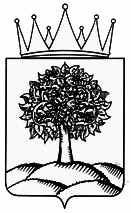 ИСПОЛНИТЕЛЬНЫЙ ОРГАН ГОСУДАРСТВЕННОЙ ВЛАСТИ ЛИПЕЦКОЙ ОБЛАСТИГОСУДАРСТВЕННАЯ ЖИЛИЩНАЯ ИНСПЕКЦИЯ ЛИПЕЦКОЙ ОБЛАСТИПРИКАЗИСПОЛНИТЕЛЬНЫЙ ОРГАН ГОСУДАРСТВЕННОЙ ВЛАСТИ ЛИПЕЦКОЙ ОБЛАСТИГОСУДАРСТВЕННАЯ ЖИЛИЩНАЯ ИНСПЕКЦИЯ ЛИПЕЦКОЙ ОБЛАСТИПРИКАЗИСПОЛНИТЕЛЬНЫЙ ОРГАН ГОСУДАРСТВЕННОЙ ВЛАСТИ ЛИПЕЦКОЙ ОБЛАСТИГОСУДАРСТВЕННАЯ ЖИЛИЩНАЯ ИНСПЕКЦИЯ ЛИПЕЦКОЙ ОБЛАСТИПРИКАЗ _____________________г. Липецк                              №  ____Я,,(фамилия, имя, отчество должностного лица соискателя лицензии полностью)Дата заполнения “”20г.(наименование должности должностного лица соискателя лицензии)(подпись должностного лица соискателя лицензии)(фамилия, имя, отчество (при наличии) должностного лица соискателя лицензии)Дата заполнения “”20г.(наименование 
должности 
должностного лица соискателя лицензии)(подпись должностного лица соискателя лицензии)(фамилия, имя, 
отчество (при 
наличии) 
должностного лица соискателя 
лицензии)Дата заполнения “”20г.(наименование 
должности 
должностного лица лицензиата)(подпись должностного лица лицензиата)(фамилия, имя, 
отчество (при 
наличии) 
должностного лица лицензиата)Вносит:	Заместитель руководителя инспекции - начальник отдела лицензирования и административного производства________________________________________В.В. ДемиховПредставитель правового управления администрации области_______________________________дата согласования